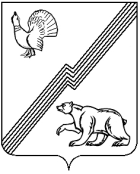 АДМИНИСТРАЦИЯ ГОРОДА ЮГОРСКАХанты-Мансийского автономного округа - ЮгрыПОСТАНОВЛЕНИЕот 08 июня 2022 года								      № 1205-п
О внесении измененияв постановление администрации города Югорска от 26.06.2018 № 1772 «Об утверждении перечня организаций определенных для отбывания наказания в виде исправительных работ»В соответствии с Уголовным кодексом Российской Федерации, Уголовно-исполнительным кодексом Российской Федерации, в целях создания условий для отбывания наказания в виде исправительных работ на территории города Югорска по согласованию с филиалом по городу Югорску Федерального казенного учреждения «Уголовно-исполнительная инспекция» Управления Федеральной службы исполнения наказания России по Ханты-Мансийскому автономному округу - Югре: 1. Внести в постановление администрации города Югорска от 26.06.2018 № 1772 «Об утверждении перечня организаций определенных для отбывания наказания в виде исправительных работ» (с изменениями от 01.10.2020 № 1416, от 19.03.2021 № 325-п, от 22.10.2021 № 2004-п, от 02.11.2021 № 2079-п, от 10.02.2022 № 236-п) изменение, изложив приложение в новой редакции (приложение).2. Опубликовать постановление в официальном печатном издании города Югорска и разместить на официальном сайте органов местного самоуправления города Югорска.3. Настоящее постановление вступает в силу после его официального опубликования.Глава города Югорска                                                              А.Ю. ХарловПриложение к постановлению администрации города Югорскаот 08 июня 2022 года № 1205-пПриложениек постановлениюадминистрации города Югорскаот 26 июня 2018 года № 1772Перечень организаций определенных для отбывания наказания осужденных в виде исправительных работ1 Общество с ограниченной ответственностью «Спектр».2. Общество с ограниченной ответственностью «Строительно-монтажное управление № 32».3. Общество с ограниченной ответственностью «Тайга».4. Общество с ограниченной ответственностью «Свар».5. Муниципальное автономное учреждение «Молодежный центр «Гелиос».6. Муниципальное унитарное предприятие «Югорскэнергогаз».7. Индивидуальный предприниматель Чепчугова Наталья Викторовна, глава крестьянского (фермерского) хозяйства.